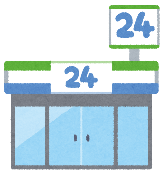 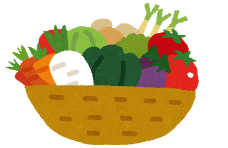 ついつい、コンビニにくといたくなってしまうフライドチキン。はフライドチキンをアレンジして、にもピッタリなに！スパイシーなフライドチキンと、のまろやかながよくいます。のは、ごやパンなどだけでなく、やなどのたんぱく、やのビタミンもしてりれましょう。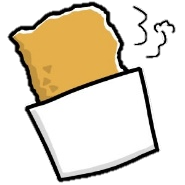 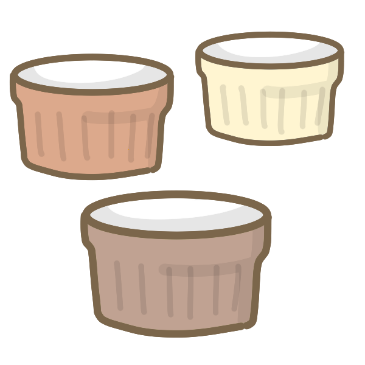 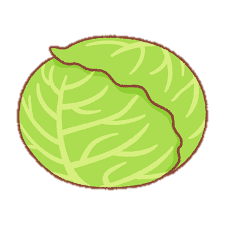 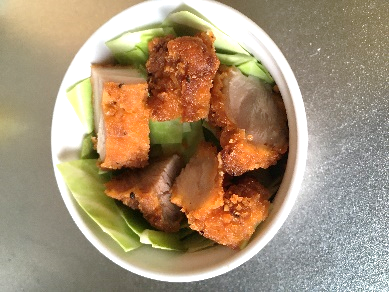 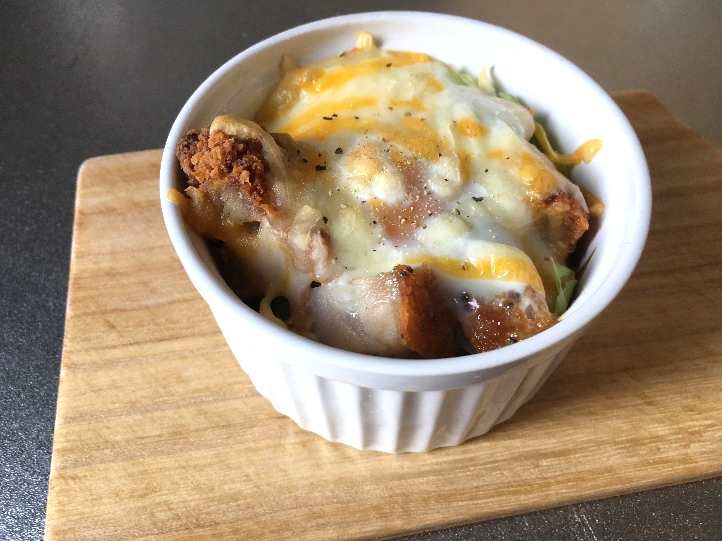 